ПРИКАЗ от « 30» декабря  2022г.                                                                      № 44с. Онгудай	О внесении изменений и дополнений в приказ Управления финансов Онгудайского района №30-1 от 19.10.2022г  «Об утверждении Перечня главных  распорядителей  средств бюджета,  кодов направлений расходов, используемых при  формировании  кодов целевых статей расходов и кодов  целевых статей расходов бюджета муниципального образования «Онгудайский район»»Приказываю:1. Утвердить прилагаемые изменения и дополнения, которые вносятся в приказ Управления финансов Онгудайского района от 19 октября 2022 года №30-1 «Об утверждении Перечня главных  распорядителей  средств бюджета,  кодов направлений расходов, используемых при  формировании  кодов целевых статей расходов и кодов  целевых статей расходов бюджета муниципального образования «Онгудайский район»»2.  Контроль за исполнением настоящего Приказа возложить на экономиста по планированию бюджета Макышеву Л.И.Начальник Управления финансов Онгудайского района                             	                              	Рыжкина Р.М.Утверждены приказом Управления финансов Онгудайского  района№ 44  от 30.12.  2022г.ИЗМЕНЕНИЯ, которые вносятся в приказ Управления финансов Онгудайского района от 19 октября 2022 года №30-1   «Об утверждении Перечня главных  распорядителей  средств бюджета,  кодов направлений расходов, используемых при  формировании  кодов целевых статей расходов и кодов  целевых статей расходов бюджета муниципального образования «Онгудайский район»»1.  В приложение 2 «Перечень и коды направлений расходов бюджета, используемых при  формировании  кодов целевых статей расходов бюджета муниципального образования «Онгудайский район», 1.1.включить строки следующего содержания: 2.  В приложение 3 «Перечень и коды целевых статей расходов бюджета муниципального образования «Онгудайский район» 2.1.включить строки следующего содержания: Управление финансовадминистрациирайона (аймака)муниципального образования«Онгудайский  район»649440 с. Онгудайул. Советская,78тел. 22-3-46факс. 22-1-43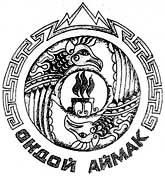 «Ондой аймак»муниципал тозолмонинадминистрациязынынакча - манатуправлениези649440 с. ОнгудайСоветский ороом, 78тел. 22-3-46факс. 22-1-43№ п/пКодНаименование107S4700Субсидии на формирование муниципального специализированного жилищного фонда для обеспечения педагогических работников108L321YЗавершение строительства, укомплектование средствами обучения и воспитания, мягким инвентарем образовательных организаций в Республике Алтай) в муниципальных образованиях Республики Алтай109810М3Организация питания в организованных детских коллективах Онгудайского района из семей граждан, участвующих в проведении специальной военной операции11081018Модернизация школьной системы образования муниципального образования "Онгудайский район"11150982Обновление материально-технической базы для организации учебно-исследовательской, научно-практической, творческой деятельности, занятий физической культурой и спортом в образовательных организациях11200027Мероприятия по проведению оздоровительной кампании детей11300028Создание уличных плоскостных сооружений  для занятий физической культурой и спортом№ п/пКодНаименование7.1.23071ИП00000Реализация мероприятий индивидуальной программы социально-экономического развития Республики Алтай7.1.24071ИПL321YЗавершение строительства, укомплектование средствами обучения и воспитания, мягким инвентарем образовательных организаций в Республике Алтай) в муниципальных образованиях Республики Алтай7.1.2507101810М3Организация питания в организованных детских коллективах Онгудайского района из семей граждан, участвующих в проведении специальной военной операции7.1.260710300000Основное мероприятие Реализация обособленного регионального проекта "Модернизация школьных систем образования в Республике Алтай"7.1.2707103L7500Реализация мероприятий по модернизации школьных систем образования (субсидии)7.1.280710381018Модернизация школьной системы образования муниципального образования "Онгудайский район"7.1.22071E250982Обновление материально-технической базы для организации учебно-исследовательской, научно-практической, творческой деятельности, занятий физической культурой и спортом в образовательных организациях7.2.150720200028Создание уличных плоскостных сооружений  для занятий физической культурой и спортом